                                 FICHA TÉCNICA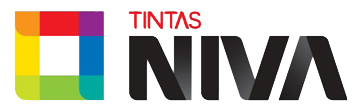 NIVAFERRO		               Ref.1029Primário anti-corrosivoTIPOProduto baseado num veículo alquídico/ SR, pigmentos anti-corrosivos e cargas específicas, que proporcionam fácil aplicação, boa opacidade, excelente aderência aos metais e secagem rápida.UTILIZAÇÃOComo primário direto ao aço, ferro e chapa galvanizada.Possui poder anti-corrosivo, devido à presença de elementos estruturados para esse efeito, não causando problemas de toxicidade, como nos primários convencionais. Tem a particularidade de se poder usar como acabamento mate.       CARACTERÍSTICAS DO PRODUTOPROCESSOS DE APLICAÇÂOAplica-se à trincha e/ou rolo de pêlo curto e/ou pistola.SISTEMA DE APLICAÇÂODiluído com aproximadamente 5% Diluente p/ Nivaferro (Refª 1003). O intervalo entre demãos depende da camada e temperatura ambiente. Em condições normais: aproximadamente 1h.LAVAGEM DO EQUIPAMENTODiluente Celuloso uso gerais (Refª 1001). TIPO DE EMBALAGEMEmbalagens de 1L e 5Lts.      HIGIENE E SEGURANÇAUsar óculos e luvas de protecção durante a aplicação.Aplicar em locais bem ventilados e/ou com bom poder de exaustão. Em caso de projeção para os olhos, deve lavar-se muito bem com água em abundância. No caso de necessidade deve consultar um médico.Para mais informações, sobre saúde e ambiente, consultar ficha de dados de segurança do produto. TEOR DE COVO limite COV da EU para este tipo de produto Cat A/i: 500 g/l (2010)Este produto contém no máx: COV: 483,0 g/l, no produto ponto a usar.NOTA IMPORTANTEÉ da responsabilidade do utilizador tomar providências para cumprimento das leis actuais e regulamentações locais, no que se refere à proteção do ambiente, assim como é da sua responsabilidade o processo de aplicação e uso diferente do indicado nesta ficha técnica.Recomenda-se um ensaio prévio da aplicação do produto.O rendimento é variável conforme o estado do substrato e índice de absorção dos mesmos.Os intervalos entre demãos podem variar, conforme a temperatura ambiente e/ou estado das condições atmosféricas. Os dados fornecidos podem não ser exactos, servindo meramente como ordem orientativa.Em caso de dúvida, consulte o nosso serviço de apoio técnico.Atualizada em 23/10/17CORCinzento / VermelhoASPECTOMédio / ViscosoBRILHOMateDENSIDADE (20º)+ - 1.30SECAGEM (20º)15 minutosVISCOSIDADE (20º) Brookfield (RVF)1000 cpsTEOR EM SÓLIDOS (V)+ - 45%INFLAMABILIDADE23ºESTABILIDADE EM STOCK1 ano – Embalagens de origem, cheias e bem fechadas